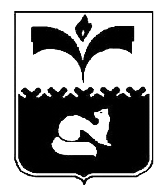 ДУМА ГОРОДА ПОКАЧИХанты-Мансийский автономный округ-ЮграРЕШЕНИЕот  07.12.2016                                                                                       № 142	Рассмотрев материалы, представленные для награждения Почетной грамотой Думы города Покачи, в соответствии с Положением о наградах и почетном звании города Покачи, утвержденным решением Думы города Покачи от 25.03.2014 №20, на основании протокола заседания комиссии города Покачи по наградам и почетным званиям от 18.11.2016 года, Дума города ПокачиРЕШИЛА:1. Наградить Почетной грамотой Думы города Покачи за многолетний добросовестный труд, профессионализм и преданность избранному делу и в связи с государственным праздником «День Конституции Российской Федерации» 2. Опубликовать настоящее решение в газете «Покачевский вестник».3. Контроль за выполнением решения возложить на председателя Думы города Покачи  Н.В. Борисову. Председатель Думыгорода Покачи 	 			                                      Н.В. БорисоваО награждении Почетной грамотой Думы города Покачи  Куляну НатальюМихайловну -помощника председателя Думы города Покачи;Цуглевич Ольгу Сергеевну-специалиста-эксперта аппарата Думы города Покачи.